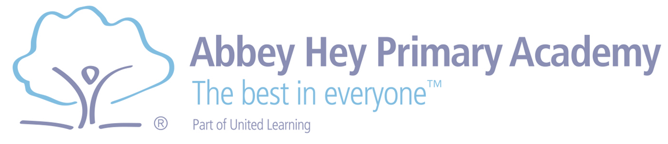 Art Long Term PlanYear Autumn 1Autumn 2Spring 1Spring 2Summer 1Summer 21IdentitybooksNatural collage on a digitally created background. Portraits in castles Vincent van Gogh 2Fur, feathers and fangs clay slabsLarge scale Monet plant painting3Lowry Envelope Portraits Cave PaintingsGreek pot fragments and story telling4Brazil Box Journey of a rainforest umbrellaRoman pot fragment and story telling clay5Large scale water textile The ultimate protection MaskPower Portraits6Victorian Silhouettes in the style of Charles Burns and Michael Herbert.Create a landscape of the Northern Lights using a range of techniques including: water colour and Batik.This is Me!